FIXTURES FOR SATURDAY 11th NOVEMBER 2017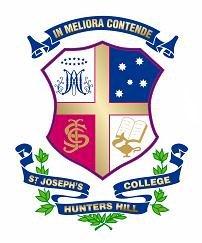 BASKETBALL v RIVERVIEW, BARKER & KNOXCRICKET v RIVERVIEW, ST PATRICK’S (Rd 2 – Day Two) & BARKER ROWINGTENNIS v RIVERVIEWWATERPOLO vs CRANBROOK (Rd 4)OTHER ACTIVITIES/SPORTSTeamOppositionVenueTimeBus ToBus FromLunchFirstsRiverviewGartlan Court 111:15am9.15am2.15pmAt SICSecondsRiverviewGartlan Court 110:00am9.15am2.15pmAt SICThirdsRiverviewGartlan Court 19:00am8.15am10.15amY9 Ref – 12noonFourthsRiverviewGartlan Court 18.00am7.15am9.15amY9 Ref – 12noonFifthsRiverviewGartlan Court 29:00am8.15am10.15amY9 Ref – 12noonSixthsRiverviewGartlan Court 28:00am7.15am9.15amY9 Ref – 12noonSeventhsRiverviewTherry Court 111:00am10.15am12.15pmY9 Ref – 12.45pmEighthsRiverviewTherry Court 110:00am9.15am11.15amY9 Ref – 12noonNinthsRiverviewTherry Court 19:00am8.15am10.15amY9 Ref – 12noonTenthsRiverviewTherry Court 18:00am7.15am9.15amY9 Ref – 12noonEleventhsRiverviewTherry Court 211:00am10.15am12.15pmY9 Ref – 12.45pmTwelfthsRiverviewTherry Court 210:00am9.15am11.15amY9 Ref – 12noonThirteenthsRiverviewTherry Court 29:00am8.15am10.15amY9 Ref – 12noon16ARiverviewGartlan Court 210:00am9.15am11.15amY9 Ref – 12noon16BRiverviewGartlan Court 211:00am10.15am12.15pmY9 Ref – 12.45pm16CRiverviewTherry Court 212:00pm11.15am1.15pmY9 Ref – 1.45pm16DRiverviewTherry Court 21:00pm12.15pm2.15pmY9 Ref – 11.45am16ERiverviewTherry Court 112:00pm11.15am1.15pmY9 Ref – 1.45pm16FRiverviewTherry Court 11:00pm12.15pm2.15pmY9 Ref – 11.45am16GBarker SJC Gym2:00pmY9 Ref – 12noon15ARiverviewGartlan Court 212:00pm11.15am1.15pmY9 Ref – 1.45pm15BRiverviewGartlan Court 21:00pm12.15pm2.15pmY9 Ref – 11.45am15CRiverviewRegis Court 311:00am10.15am12.15pmY9 Ref – 12.45pm15DRiverviewRegis Court 310:00am9.15am11.15amY9 Ref – 12noon15ERiverviewRegis Court 39:00am8.15am10.15amY9 Ref – 12noon15FRiverviewRegis Court 38:00am7.15am9.15amY9 Ref – 12noon15GRiverviewRegis Court 110:00am 9.15am11.15amY9 Ref – 12noon14ARiverviewSJC Gym8:00amY9 Ref – 12noon14BRiverviewSJC Gym9:00amY9 Ref – 12noon14CRiverviewSJC Gym10:00amY9 Ref – 12noon14DRiverviewSJC Gym11:00amY9 Ref – 12.30pm14ERiverviewSJC Gym12:00pmY9 Ref – 1.30pm14FKnoxSJC Gym1:00pmY9 Ref – 12noonTeamOppositionVenueTimeBus ToBus FromLunchFirstsRiverview SJC No 1 9.20am – 5.30pmAt ParkSecondsRiverviewRiverview 1 9.50am – 5.00pm8.45am5.15pmAt SICThirdsRiverviewSJC No 5 1.30pm – 5.30pm 12noonFourthsBarker College A 9.00am – 1.00pm 1.30pmFifths RiverviewRiverview 4C (T20)11.30am – 2.00pm10.15am2.15pmCutSixthsRiverviewRiverview 4C (T20) 9.00am – 11.30am 8.15am12.15pm12noon16ASt Patrick’s SJC No 59.00am – 1.00pm 1.30pm16BRiverviewRiverview 2A1.30pm – 5.30pm 12.15pm5.40pm12noon15ARiverviewSJC No 31.30pm – 5.30pm 12noon15BRiverviewRiverview 4A9.00am – 1.00pm 8.15am1.15pm1.30pm14ARiverviewSJC No 39.00am – 1.00pm1.30pm14BRiverviewRiverview 2A9.00am – 1.00pm 8.15am1.15pm1.30pmCrewActivityVenueTimeBus To Bus FromLunchYear 10 and 11(Breakfast 5.45am)SGS RegattaSIRC8.00am – 12.30pm6.10am1.30pmCutYear 9(Breakfast 5.45am)SGS RegattaSIRC8.00am – 12.30pm6.10am12.45pmCutYear 8(Breakfast 5.30am)SGS RegattaSIRC8.00am – 11.15am5.45am12.00pmCutYear 7(Breakfast 7:00am)TrainingBoat Shed7.30am – 11.00am12noonTeamOppositionVenueTimeBus To Bus FromLunchFirstsRiverviewSIC 6 – 9 12.15pm11.15am5.40pmCutSecondsRiverviewSJC 1 – 412.15pmCut3rds – 4thsRiverviewSIC 1 – 4 2.15pm1.15pm4.15pm12noon5ths – 6thsRiverviewSIC 1 – 4 12.30pm  11.15am2.25pmCut7ths – 8thsRiverviewSIC 6 – 9 10.00am 9.15am12.15pm12.45pm16A & BRiverviewSJC 5 – 88.00am12noon16C & DRiverviewSJC 5 – 8 10.00am 12.30pm15A & BRiverviewSJC 1 – 48.00am 12noon15C & DRiverviewSJC 1 – 410.00am12.30pm14A & BRiverviewSIC 1 – 4 8.00am  7.15am10.15am12noon14C & DRiverviewSIC 1 – 4 10.00am  9.15am12.15pm12.45pmTeamOppositionVenueTimeBus To Bus FromLunch1stsCranbrook Ruth Everuss Aquatic Centre9.20am8.15am11.00am12noon2ndsCranbrook Ruth Everuss Aquatic Centre10.10am8.15am11.00am12noon3rdsCranbrook Ruth Everuss Aquatic Centre12.10pm 9.45am12.20pm1.00pm16ATraining College Pool 9.00am – 10.00am 12noon16BCranbrook Ruth Everuss Aquatic Centre10.50am 9.45am12.20pm1.00pm15sCranbrook Ruth Everuss Aquatic Centre11.30am 9.45am12.20pm1.00pm14ACranbrook Ruth Everuss Aquatic Centre8.40am7.00am9.30am12noon14BCranbrook Ruth Everuss Aquatic Centre8.00am7.00am9.30am12noonSport  ActivityVenueTimeBus To Bus FromLunchGolfKnoxNth Ryde GC12.00pm – 5.00pm 11.30am 5.30pmCutSwimmingSquadLane Cove 6.40am - 9.00am6.50am8.45am12noonSurf Life SavingPatrol  Queenscliff7.45am - 1.00pm7.45am12.00pm1.00pmFitnessPalm Beach5.00pm – 6.30pm4.00pm6.30pm